РЕШЕНИЕРассмотрев обращение депутата Городской Думы Петропавловск-Камчатского городского округа по единому муниципальному избирательному округу 
Воровского А.В. от 02.10.2017 № ГД-02-а/265/17, в соответствии с Решением Городской Думы Петропавловск-Камчатского городского округа от 26.06.2013 
№ 90-нд «О порядке регулирования отношений, связанных с формированием, финансовым обеспечением наказов избирателей в Петропавловск-Камчатском городском округе и контролем за их выполнением», Городская Дума Петропавловск-Камчатского городского округаРЕШИЛА:	1. Внести в перечень наказов избирателей Петропавловск-Камчатского городского округа на 2017 год, поступивших депутатам Городской Думы Петропавловск-Камчатского городского округа, утвержденный решением Городской Думы Петропавловск-Камчатского городского округа от 24.08.2016 
№ 1055-р (далее - перечень), изменения согласно приложению к настоящему решению.2. Направить настоящее решение Главе Петропавловск-Камчатского городского округа для учета внесенных в перечень изменений в бюджете Петропавловск-Камчатского городского округа на 2017 год и плановый период 2018-2019 годов.3. Направить настоящее решение в газету «Град Петра и Павла» 
для опубликования и разместить на официальном сайте Городской Думы Петропавловск-Камчатского городского округа в информационно-телекоммуникационной сети «Интернет».Приложение к решению Городской Думы Петропавловск-Камчатского 
городского округа от 04.10.2017 № 28-рИзменения в перечень наказов избирателей Петропавловск-Камчатского городского округа на 2017 год, 
поступивших депутатам Городской Думы Петропавловск-Камчатского городского округаСтроку вторую изложить в следующей редакции:	2. Строку восьмую изложить в следующей редакции:	3. Строку семнадцатую изложить в следующей редакции:	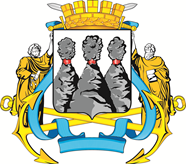 ГОРОДСКАЯ ДУМАПЕТРОПАВЛОВСК-КАМЧАТСКОГО ГОРОДСКОГО ОКРУГАот 04.10.2017 № 28-р1-я сессияг.Петропавловск-КамчатскийО внесении изменений в перечень наказов избирателей Петропавловск-Камчатского городского округа на 2017 год, поступивших депутатам Городской Думы Петропавловск-Камчатского городского округа, утвержденный решением Городской Думы Петропавловск-Камчатского городского округа от 24.08.2016 № 1055-рПредседатель Городской ДумыПетропавловск-Камчатского городского округаГ.В. Монахова «1.Агеев В.А.Гнездилов Д.А.Кирносенко А.В.Оплата расходов, связанных с участием команды «Девятый вал» муниципального бюджетного учреждения дополнительного образования «Центр внешкольной работы» в соревнованиях по судомодельному спорту в г.Новосибирске175 300Управление образования  администрации Петропавловск-Камчатского городского округа«1.Агеев В.А.Гнездилов Д.А.Кирносенко А.В.Приобретение оргтехники для муниципального бюджетного учреждения дополнительного образования «Центр внешкольной работы»144 700Управление образования  администрации Петропавловск-Камчатского городского округа«1.Агеев В.А.Гнездилов Д.А.Кирносенко А.В.Укрепление материально-технической базы муниципального автономного общеобразовательного учреждения «Средняя школа № 33 с углубленным изучением отдельных предметов» Петропавловск-Камчатского городского округа500 000Управление образования  администрации Петропавловск-Камчатского городского округа«1.Агеев В.А.Гнездилов Д.А.Кирносенко А.В.Установка детских спортивных площадок на территории избирательного округа № 5200 447,03Управление городского хозяйства администрации Петропавловск-Камчатского городского округа«1.Агеев В.А.Гнездилов Д.А.Кирносенко А.В.Проектирование линии наружного освещения межквартального проезда от дома № 27/1 на улице Автомобилистов до дома № 9/7 на проспекте 50 лет Октября100 000Управление городского хозяйства администрации Петропавловск-Камчатского городского округа«1.Агеев В.А.Гнездилов Д.А.Кирносенко А.В.Оплата расходов, связанных с организацей поездки для представителей театра танца «Контрасты» муниципального автономного учреждения культуры «Городской дом культуры «СРВ» на чемпионат мира по джазу и модерну в город Варшава130 002,97Управление культуры, спорта и молодежной политики администрации Петропавловск-Камчатского городского округа«1.Агеев В.А.Гнездилов Д.А.Кирносенко А.В.Установка спортивной площадки и малых спортивных форм на территории муниципального бюджетного дошкольного образовательного учреждения «Детский сад № 15 комбинированного вида»250 000Управление образования  администрации Петропавловск-Камчатского городского округа».«7.Березенко А.В.Долгунков А.А.Питерский А.А.Слыщенко К.Г.Ремонт пищеблока столовой муниципального бюджетного общеобразовательного учреждения «Средняя школа № 2» Петропавловск-Камчатского городского округа150 000Управление образования  администрации Петропавловск-Камчатскогогородского округа«7.Березенко А.В.Долгунков А.А.Питерский А.А.Слыщенко К.Г.Изготовление витрин, стеллажей для действующего и для вновь открывающегося музея имени 
А.С. Пушкина муниципального автономного общеобразовательного учреждения «Средняя школа 
№ 3 имени А.С. Пушкина» Петропавловск-Камчатского городского округа180 000Управление образования  администрации Петропавловск-Камчатскогогородского округа«7.Березенко А.В.Долгунков А.А.Питерский А.А.Слыщенко К.Г.Приобретение тюли и тесьмы для нее в холлы и коридоры 1 и 2 этажей для муниципального бюджетного образовательного учреждения «Основная школа № 5» Петропавловск-Камчатского городского округа170 000Управление образования  администрации Петропавловск-Камчатскогогородского округа7.Березенко А.В.Долгунков А.А.Питерский А.А.Слыщенко К.Г.Замена радиаторов отопления в муниципальном бюджетном образовательном учреждении «Средняя школа № 10» Петропавловск-Камчатского городского округа100 000Управление образования  администрации Петропавловск-Камчатскогогородского округа7.Березенко А.В.Долгунков А.А.Питерский А.А.Слыщенко К.Г.Ремонт потолочных перекрытий, покраска стен и замена паркетного пола музыкального зала муниципального автономного дошкольного образовательного учреждения «Детский сад № 1 комбинированного вида»100 000Управление образования  администрации Петропавловск-Камчатскогогородского округа7.Березенко А.В.Долгунков А.А.Питерский А.А.Слыщенко К.Г.Приобретение строительных материалов для приведения помещений групп в соответствие с требованием Сан Пин муниципального автономного дошкольного образовательного учреждения «Детский сад № 4 комбинированного вида»100 000Управление образования  администрации Петропавловск-Камчатскогогородского округа7.Березенко А.В.Долгунков А.А.Питерский А.А.Слыщенко К.Г.Замена линолеума в холле муниципального бюджетного дошкольного образовательного учреждения «Детский сад № 9 общеразвивающего вида»100 000Управление образования  администрации Петропавловск-Камчатскогогородского округа7.Березенко А.В.Долгунков А.А.Питерский А.А.Слыщенко К.Г.Приобретение штор, тюли и карнизов для групповых помещений и спален муниципального бюджетного дошкольного образовательного учреждения «Детский сад № 10 комбинированного вида»100 000Управление образования  администрации Петропавловск-Камчатскогогородского округа7.Березенко А.В.Долгунков А.А.Питерский А.А.Слыщенко К.Г.Замена линолеума в музыкальном зале муниципального бюджетного дошкольного образовательного учреждения «Детский сад № 26 общеразвивающего вида»120 000Управление образования  администрации Петропавловск-Камчатскогогородского округа7.Березенко А.В.Долгунков А.А.Питерский А.А.Слыщенко К.Г.Приобретение ковров и моющего пылесоса в группы муниципального автономного дошкольного образовательного учреждения «Детский сад № 29 комбинированного вида»120 000Управление образования  администрации Петропавловск-Камчатскогогородского округа7.Березенко А.В.Долгунков А.А.Питерский А.А.Слыщенко К.Г.Приобретение игрового оборудования для муниципального бюджетного дошкольного образовательного учреждения «Детский сад № 40 комбинированного вида»50 000Управление образования  администрации Петропавловск-Камчатскогогородского округа7.Березенко А.В.Долгунков А.А.Питерский А.А.Слыщенко К.Г.Замена большого оконного блока (купола) в вестибюле 3 этажа, обшивка фасада здания, оплата проезда образцового ансамбля танца «Радость» на международный конкурс муниципального бюджетного образовательного учреждения дополнительного образования «Дом детского творчества «Юность»160 000Управление образования  администрации Петропавловск-Камчатскогогородского округа7.Березенко А.В.Долгунков А.А.Питерский А.А.Слыщенко К.Г.Приобретение авиабилетов для детских хореографических коллективов муниципального автономного учреждения культуры «Городской дом культуры «СРВ» для проезда на Всемирную танцевальную Олимпиаду136 750Управление культуры, спорта и молодежой политики администрации Петропавловск-Камчатскогогородского округа7.Березенко А.В.Долгунков А.А.Питерский А.А.Слыщенко К.Г.Оплата проезда представителей театра шоу-балет «Варьете» муниципального автономного учреждения культуры «Городской дом культуры «СРВ» для участия в Кубке России по джазу и фристайлу113 000Управление культуры, спорта и молодежой политики администрации Петропавловск-Камчатскогогородского округа7.Березенко А.В.Долгунков А.А.Питерский А.А.Слыщенко К.Г.Приобретение сценического и специализированного оборудования, мебели, аппаратуры, оргтехники, расходных материалов, музыкальных инструментов для муниципального автономного учреждения культуры «Городской дом культуры «СРВ»200 000Управление культуры, спорта и молодежой политики администрации Петропавловск-Камчатскогогородского округа».7.Березенко А.В.Долгунков А.А.Питерский А.А.Слыщенко К.Г.Проведение ремонтных работ помещения библиотеки № 2 муниципального бюджетного учреждения культуры «Центральная городская библиотека»800Управление культуры, спорта и молодежой политики администрации Петропавловск-Камчатскогогородского округа».«16.Лесков Б.А.Ремонт спортивного зала муниципального автономного общеобразовательного учреждения «Средняя школа № 27» Петропавловск-Камчатского городского округа200 000Управление образования  администрации Петропавловск- Камчатского городского округа«16.Лесков Б.А.Установка спортивной площадки и малых спортивных и игровых форм на территории избирательного округа № 4110 278,50Управление городского хозяйства администрации Петропавловск-Камчатского городского округа«16.Лесков Б.А.Укрепление материально-технической базы муниципального бюджетного учреждения дополнительного образования «Детско-юношеская спортивная школа № 5»100 000Управление образования  администрации Петропавловск- Камчатского городского округа».«16.Лесков Б.А.Укрепление материально-технической базы муниципального автономного дошкольного образовательного учреждения «Детский сад № 50 комбинированного вида» Петропавловск-Камчатского городского округа40 000Управление образования  администрации Петропавловск- Камчатского городского округа».«16.Лесков Б.А.Выполнение ремонтных работ в муниципальном автономном общеобразовательном учреждении «Средняя школа № 31» Петропавловск-Камчатского городского округа49 721,50Управление образования  администрации Петропавловск- Камчатского городского округа».